Exercise 5        A1      The place I live – my town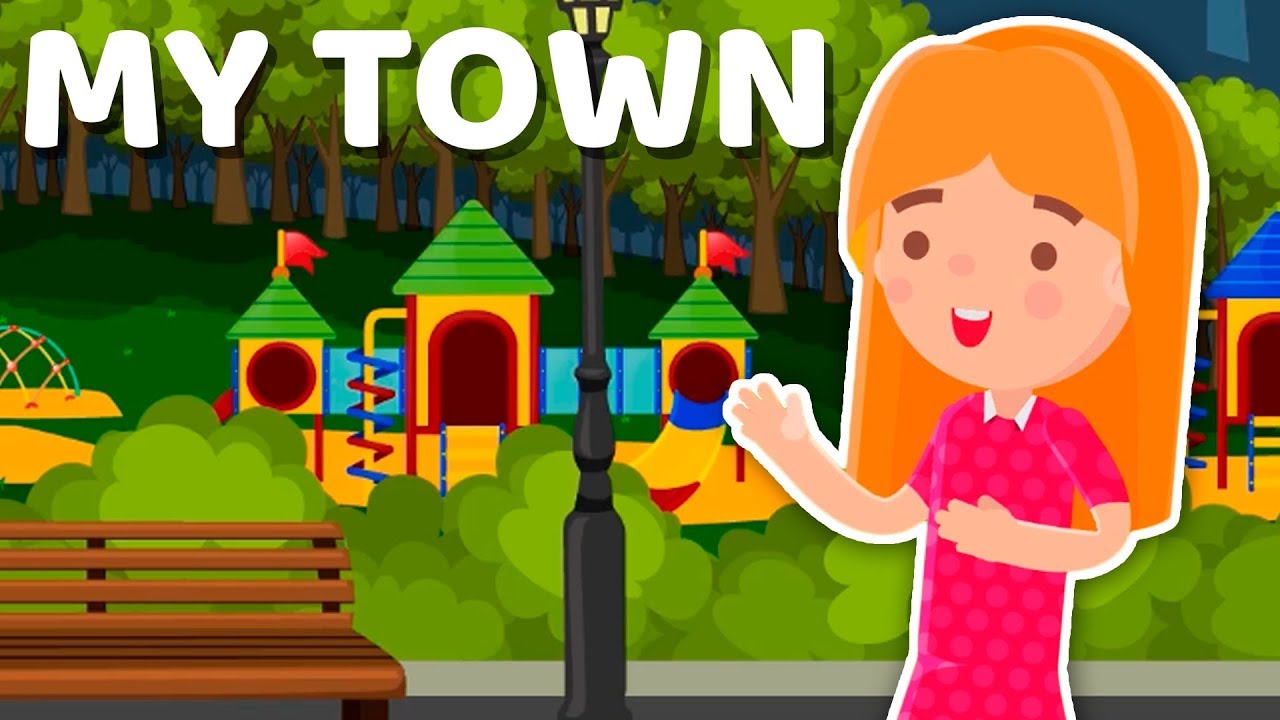                                                 My Town Christina lives in a big town. In her town, there are many shops. There is a florist’s, a shoe shop, a bakery, a pharmacy, a toy shop, a pet shop and a supermarket. She goes to the pet shop every Saturday because she likes to look at the parrots, the puppies and the mice. The pet shop is between the supermarket and the pharmacy. Then she goes to the park to see her friends.	                                   TRUE     OR     FALSE?Christina’s town is small                                                       --------------In Christina’s town, there is a shoe shop                          --------------Christina’s favourite shop is the shoe shop                       --------------She visits the pet shop every Sunday                                  --------------The pet shop is opposite the supermarket                        --------------Key:  1. False 2. True  3. False  4. False  5. False Name: ____________________________    Surname: ____________________________    Nber: ____   Grade/Class: _____Name: ____________________________    Surname: ____________________________    Nber: ____   Grade/Class: _____Name: ____________________________    Surname: ____________________________    Nber: ____   Grade/Class: _____Assessment: _____________________________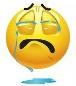 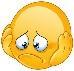 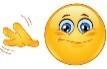 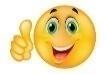 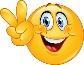 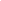 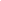 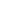 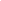 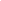 Date: ___________________________________________________    Date: ___________________________________________________    Assessment: _____________________________Teacher’s signature:___________________________Parent’s signature:___________________________